Eclairement et distance à la source Document pour le professeurCette activité appartient à une séquence décomposée en 6 séances. Il s’agit de l’avant dernière et de la dernière séance de cette séquence dont une description sommaire est présentée ci-dessous : Séance 5Énoncés à destination des élèvesEn physique-chimie :- Qu'attendez-vous d'une correction d'exercice ?- Que souhaitez-vous voir/lire dans une correction ?Exemple de retour d’élèves de 1ère STI2D : accès au mur virtuel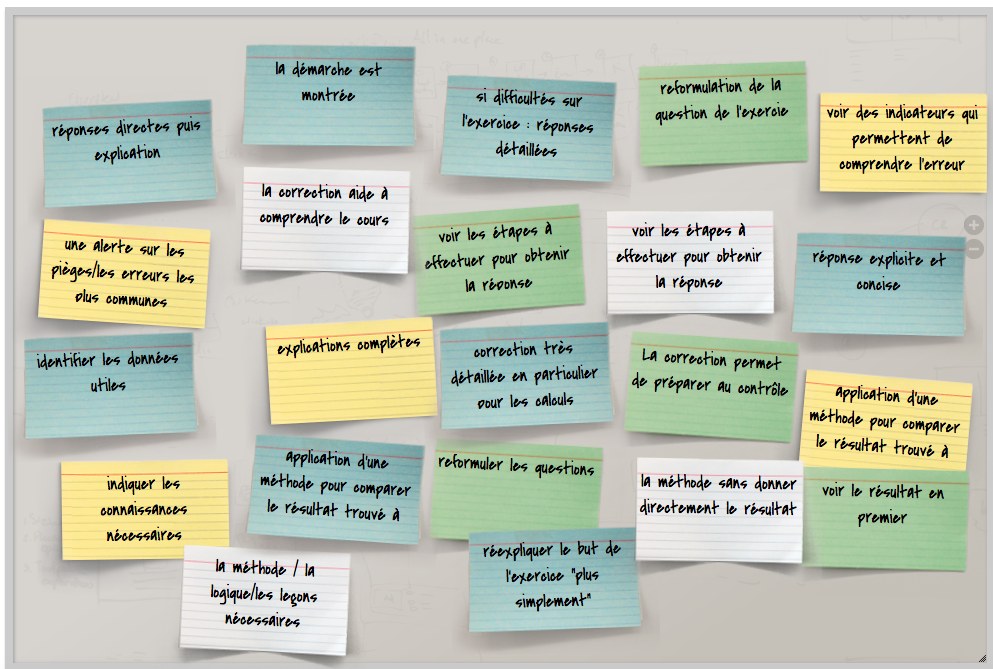 Etapes d'une correction :1] Quel est le but de l'exercice ?2] De quelles connaissances va-t-on avoir besoin, a priori, pour résoudre l'exercice ?3] Quelle est la stratégie de résolution proposée ?4] RESOLUTION = mise en oeuvre de la stratégie (complétée avec les balises)5] Comment juger de la pertinence du résultat ? Porter un regard critique sur le résultat.Remarque pour le professeur : la dernière étape est rarement (voire jamais) proposée par les élèves. L’enseignant.e doit donc l’expliciter pour la voir apparaître dans la correction attendue.BALISES : Des repères de correction#CONV : conversions 	# EXPR : expression littérale 	# UNIT : Unité# N.S : Notation scientifique 	# CALC : Calculs 	# CS : Chiffres Significatifs# SCHE : schéma 	# GRAPH : réalisation d’un graphique 	#ExGRAPH : exploitation d’un graphique #MOD : ModélisationRemarque pour le professeur : ces balises sont proposées aux élèves. Il s’agit de mots clés permettant d’identifier des temps forts de la résolution.Exercice à faire pour la prochaine séance : Eclairement et distance à la sourceD’après un énoncé remanié de Y. LefebvreUn responsable HSE (Hygiène, Sécurité et Environnement) dans votre entreprise doit gérer une importante commande de nouvelles lampes économiques qui vient d’arriver. Ces lampes doivent équiper toutes les lampes d’un atelier de confection de textiles. ⤷ Comment doit-on disposer ces lampes afin d’assurer un éclairage adapté pour les employés ?Pour répondre à cette question, utiliser les documents suivants et les connaissances personnelles. Toute démarche, même non aboutie, est valorisée.Document 1 : L’éclairage au poste de travailDéfinition du lieu de travail Le Code du travail (Article R 4223-1 du Code du travail) définit le lieu de travail comme : les locaux de travail et de leurs dépendances, notamment les passages et escaliers ; les espaces extérieurs où sont accomplis des travaux permanents ; les zones et voies de circulation extérieures empruntées de façon habituelle pendant les heures de travail. Valeurs minimales pour les locaux de travailLes niveaux d'éclairement mesurés au plan de travail ou, à défaut, au sol, doivent être au moins égaux aux valeurs indiquées dans le tableau ci-après (Article R 4223-4 du Code du travail) : Un éclairage normal se situe entre 300 et 500 lux. Pour les travaux de précision, un éclairage particulier (entre 700 et 1000 lux) peut être apporté par la présence de luminaires complémentaires (solution souvent la plus économique). La circulaire du 11 avril 1984 donne des exemples de valeur minimale d'éclairement pour un type d'activité au poste de travail : D’aprèshttp://www.entreprises.cci-paris-idf.fr/web/environnement/sante-securite/risque-entreprise/eclairageDocument 2 : Extrait de noticeLe fabricant des lampes fournit les mesures suivantes rendant compte de l’éclairement de ces lampes en fonction de la distance les séparant d’un luxmètre :Séance 6Énoncés à destination des élèvesRéalisation d’une correction augmentée :Pendant 25 min, et par équipe de 4 à 5 élèves, mettre en commun les propositions de résolution de l’exercice et rédiger une résolution commune ;Appeler l’enseignant pour valider la réponse proposée.Pendant 40 min : Préparer le diaporama “papier” à l’aide des formats A3 disponible.  Il est également possible d’utiliser le tableur/grapheur disponible sur le réseau pour réaliser et imprimer une graphique. Répartir le travail entre les membres de l’équipe après avoir réalisé en commun un storyboard.Le premier groupe ayant finalisé la réalisation du diaporama papier enregistre la vidéo de la correction augmentée.La production finale est disponible depuis ce lien.Commentaires pour l’enseignant : A l’aide d’un smartphone personnel, la vidéo a été réalisée en un seul enregistrement avec quelques coupures pour cause de “bafouillage”. C’est la première fois que les élèves de cette classe ont réalisé une telle production qui reste donc optimisable.Suite brainstorming réalisé en amont avec les élèves, il a été proposé de rassembler sur une diapositive genial.ly : l’énoncé, la vidéo de la correction augmentée, une réponse directe à la question posée (sans correction détaillée) et quelques références aux notions de cours en lien avec l’activité. La réalisation du genial.ly a été assurée par l’enseignante pour ne pas rajouter du travail de mise en forme pour les élèves. Ce support (genial.ly) a été mis à disposition des élèves dans le lendemain de la séance de réalisation de la correction augmentée. Les élèves devaient la consulter pour la séance qui a suivi.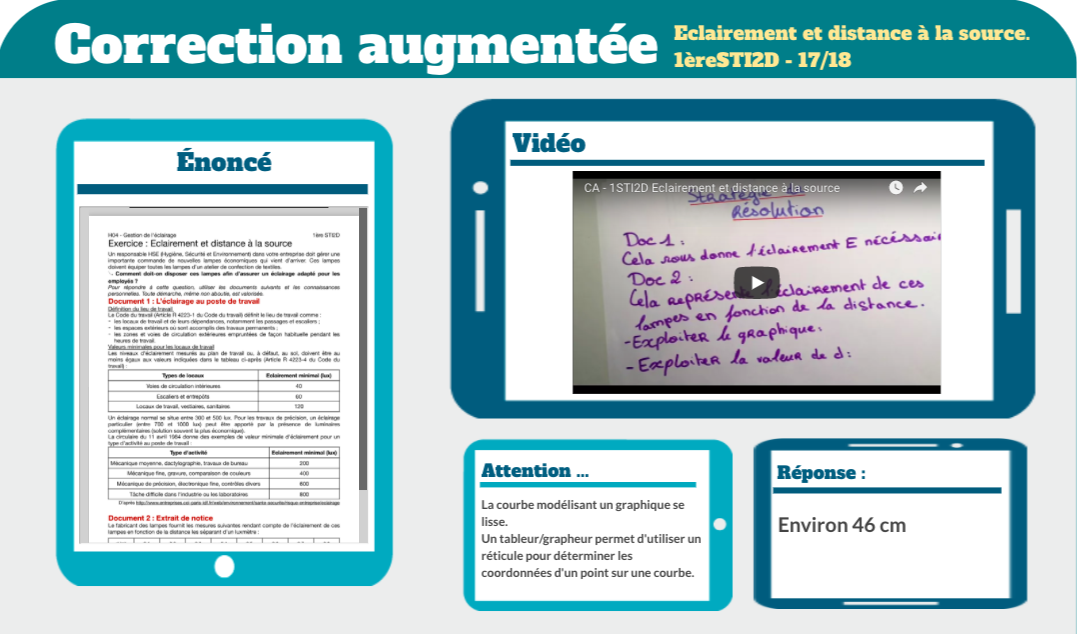 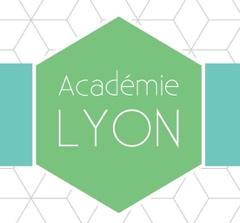 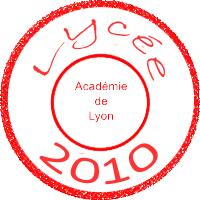 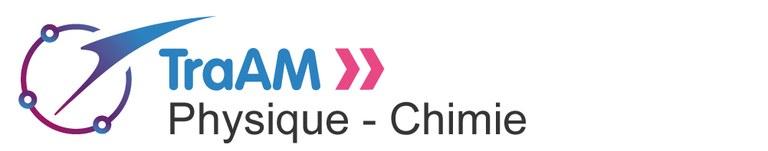 1ère STI2DNovembre-Décembre 2017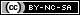 Niveau (Thèmes)1ère STI2D - Gestion de l’éclairageType d’activitéRéaliser une “Correction augmentée” d’un exercice portant sur le thème “Gestion de l’éclairage”CompétencesCapacitésRESTITUER SES CONNAISSANCESS’APPROPRIER :Relier la situation/le problème à des informations fournies Relier entre elles des informations d'ordre théoriqueIdentifier un problème, le reformulerANALYSER :Proposer les étapes d'une résolution Repérer ou sélectionner des informations utilesRÉALISER :tracer un graphiqueexploiter un graphiqueécrire un résultat de façon adaptéeVALIDER :Discuter de la validité d'une information  COMMUNIQUER : Décrire clairement une démarche suivieFormuler une réponse compréhensibleUtiliser un vocabulaire adaptéNotions et contenus du programmeSources lumineuses ; Flux lumineux ;Utiliser un capteur de lumière pour mesurer un flux lumineuxLes caractéristiques d'une source d'éclairage artificiel : efficacité énergétique, classe d'efficacité énergétique ; température de couleur, indice de rendu des couleurs (IRC). Description succincte de l’activité Cette activité vient au terme d’une séquence : il s’agit de résoudre un exercice qui reprend la structure d’un TP : déterminer la distance à laquelle il faut placer une source de lumière par rapport à un plan de travail.Cette activité se décompose en deux temps : une première partie où les élèves proposent le contenu d’une “correction augmentée” suivie d’un échange avec le professeur et une deuxième partie pour la réalisation de la correction augmentée.Objectifs disciplinaires et/ou transversauxPorter un regard critique sur une résolution et adopter une posture méta-cognitive :Identifier les temps forts d’une résolution ;Travailler en équipe ;Restituer un travail collaboratif.Pré-requisLes notions et contenus indiqués ci-dessus.Durée estimée :30 min puis 1h30Matériel Un smartphone ou une tablette pour filmer/feuilles A3/feutresSéance 1 : Grandeurs photométriquesSéance 1 : Grandeurs photométriquesNotion/compétencesSources lumineuses. Flux lumineux ; longueur d’onde, couleur et spectre.Positionner sur une échelle de longueurs d’ondes les spectres de différentes lumières : visible, infrarouge et ultraviolette.Relier les unités photométriques à la sensibilité de l'œil humain.Exploiter les caractéristiques d'une source d'éclairage artificiel : efficacité énergétique, classe d'efficacité énergétique ; température de couleur, indice de rendu des couleurs (IRC).Durée de la séance :1,5 hMatériel requisSalle informatique avec ordinateurs ayant accès à internetLogiciels/Application+ TutorielsNoteBookCast - site permettant de réaliser un poster numérique sommaire de façon collaborative - TutorielDroits sur les ressources utiliséesTitres des activités/des supports à destination des élèvesGrandeurs photométriquesConsignes aux élèvesDes ressources présentants différentes grandeurs photométriques sont réparties dans différentes équipes - chacune devenant “experte” de quelques notions. Chaque équipe réalise un poster numérique qui sert de support de présentation des notions étudiées. Dans un deuxième temps, des nouvelles équipes sont constituées avec un membre de chaque équipe précédente. Chacun expose aux autres les notions dont il est responsable en s’appuyant sur le poster numérique créé. Remarque professeurEvaluation prévueUne évaluation au cours suivant permet de vérifier ce qui a été compris.Séance 2 : Grandeurs photométriques et caractéristiques d’une source d’éclairageSéance 2 : Grandeurs photométriques et caractéristiques d’une source d’éclairageNotion/compétencesSources lumineuses. Flux lumineux ; longueur d’onde, couleur et spectre.Positionner sur une échelle de longueurs d’ondes les spectres de différentes lumières : visible, infrarouge et ultraviolette.Relier les unités photométriques à la sensibilité de l'œil humain.Exploiter les caractéristiques d'une source d'éclairage artificiel : efficacité énergétique, classe d'efficacité énergétique ; température de couleur, indice de rendu des couleurs (IRC).Durée de la séance :1 hMatériel requis-Logiciels/Application + TutorielsPour le professeur QCM Scan FacileDroits sur les ressources utiliséesTitres des activités/des supports à destination des élèvesGrandeurs photométriques et caractéristiques d’une source d’éclairageConsignes aux élèvesL’activité commence par un questionnaire sur table (qui ne compte dans la moyenne que si celui-ci la valorise) : le questionnaire porte sur les grandeurs photométriques étudiées dans la séance précédente.La séance se poursuit avec un cours polycopié présentant l’ensemble des notions abordées. Il est commenté et complété tout en tenant compte de la fiche de compétences en lien avec ce chapitre.Remarque professeurEvaluation prévueEn fin de séquence lors du devoir individuel sur tableSéance 3 : Choix éclairé d’une lampeSéance 3 : Choix éclairé d’une lampeNotion/compétencesSources lumineuses. Flux lumineux ; longueur d’onde, couleur et spectre.Positionner sur une échelle de longueurs d’ondes les spectres de différentes lumières : visible, infrarouge et ultraviolette.Relier les unités photométriques à la sensibilité de l'œil humain. Exploiter les caractéristiques d'une source d'éclairage artificiel : efficacité énergétique, classe d'efficacité énergétique ; température de couleur, indice de rendu des couleurs (IRC).Durée de la séance :1,5 hMatériel requisSalle informatique avec ordinateurs ayant accès à internetSources de lumières différentes (fluocompacte, LED, halogènes) + fluxmètres + mètres rubanLogiciels/Application + TutorielsNoteBookCast - site permettant de réaliser un poster numérique sommaire de façon collaborative - TutorielDroits sur les ressources utiliséesTitres des activités/des supports à destination des élèvesChoix éclairés d’une lampeConsignes aux élèvesLes élèves doivent proposer le choix argumenté d’une lampe pour éclairer une pièce tout en tenant compte de critères imposés.Remarque professeurEvaluation prévueActivité évaluéeSéance 4 : Eclairage et distance à la sourceSéance 4 : Eclairage et distance à la sourceNotion/compétencesSources lumineuses. Flux lumineux ; 				Utiliser un capteur de lumière pour mesurer un flux lumineuxDurée de la séance :1,5 hMatériel requisSalle informatique avec ordinateurs ayant accès à internet + logiciels tableur/grapheurSources de lumières + fluxmètres + mètres ruban.Logiciels/Application+ TutorielsNoteBookCast - site permettant de réaliser un poster numérique sommaire de façon collaborative - TutorielDroits sur les ressources utiliséesTitres des activités/des supports à destination des élèvesEclairage et distance à la sourceConsignes aux élèvesLes élèves doivent déterminer la distance à laquelle il faut placer une source de lumière par rapport à un plan de travail.Remarque professeurEvaluation prévueActivité évaluéeSéance 5 : Exercices + début de la présentation d’une “Correction augmentée” Activité présentée dans ce documentSéance 5 : Exercices + début de la présentation d’une “Correction augmentée” Activité présentée dans ce documentNotion/compétencesSources lumineuses. Flux lumineux ; 				Utiliser un capteur de lumière pour mesurer un flux lumineux.Durée de la séance :1 hMatériel requisPour le professeur : vidéoprojecteur relié à un ordinateur ayant accès à internetLogiciels/Application+ TutorielsFramemoDroits sur les ressources utiliséesTitres des activités/des supports à destination des élèvesExercices / Correction augmentéeConsignes aux élèvesAprès une correction d’exercices, la séance se poursuit sur une discussion pour élaborer une “correction augmentée”.L’activité se poursuit sur une deuxième séance pour la réalisation d’une correction augmentée d’un exercice qui aura été traité en classe.Remarque professeurEvaluation prévueEn fin de séquence sous forme d’un devoir individuel sur table.Séance 6 : Réalisation d’une “Correction augmentée” Activité présentée dans ce documentSéance 6 : Réalisation d’une “Correction augmentée” Activité présentée dans ce documentNotion/compétencesSources lumineuses. Flux lumineux ; Utiliser un capteur de lumière pour mesurer un flux lumineuxDurée de la séance :1,5 hMatériel requisSmartphone ou tablette pour filmer/ A3 / FeutresLogiciels/Application + TutorielsTitres des activités/des supports à destination des élèvesCorrection augmentée.Consignes aux élèvesL’activité est le prolongement de la séance précédente.Remarque professeur→ Les deux questions suivantes (la deuxième étant une reformulation de la première) sont écrites au tableau ou vidéoprojetées :En physique-chimie :- Qu'attendez-vous d'une correction d'exercice ?- Que souhaitez-vous voir/lire dans une correction ?→ Pendant 10 min, les élèves répondent individuellement sur leur cahier à ces questions.→ Au bout de 10 min, il est possible de recenser les réponses sous forme de “post it sur un mur virtuel” à l’aide du site Framemo→  Sous forme d’un échange avec le professeur, il est alors possible de co-construire les étapes d’une correction augmentée. Il est important que les élèves prennent en note ou de distribuer une trace écrite. Voici une proposition d’étapes de correction augmentée :Etapes d'une correction :1] Quel est le but de l'exercice ?2] De quelles connaissances va-t-on avoir besoin, a priori, pour résoudre l'exercice ?3] Quelle est la stratégie de résolution proposée ?4] RESOLUTION = mise en oeuvre de la stratégie (complétée avec les balises)5] Comment juger de la pertinence du résultat ? Porter un regard critique sur le résultat.→  La notion de “balises” correspond à une sorte de mot clé qui permet d’identifier un temps fort et incontournable de la résolution :BALISES : Des repères de correction#CONV : conversions # EXPR : expression littérale# UNIT : Unité # N.S : Notation scientifique# CALC : Calculs # CS : Chiffres Significatifs# SCHE : schéma # GRAPH : réalisation d’un graphique#ExGRAPH : exploitation d’un graphique#MOD : Modélisation→  Au terme de cet échange, un énoncé est distribué aux élèves. Il reprend une activité expérimentale et doit être cherché par chaque élève à la maisonEvaluation prévueEn fin de séquence sous forme d’un devoir individuel sur table.Types de locauxEclairement minimal (lux)Voies de circulation intérieures 40Escaliers et entrepôts60Locaux de travail, vestiaires, sanitaires120Type d'activitéEclairement minimal (lux)Mécanique moyenne, dactylographie, travaux de bureau200Mécanique fine, gravure, comparaison de couleurs400Mécanique de précision, électronique fine, contrôles divers600Tâche difficile dans l'industrie ou les laboratoires800d (m)0,10,20,30,40,50,60,70,8E (lx)39901770771506344238176134